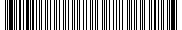 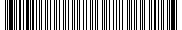 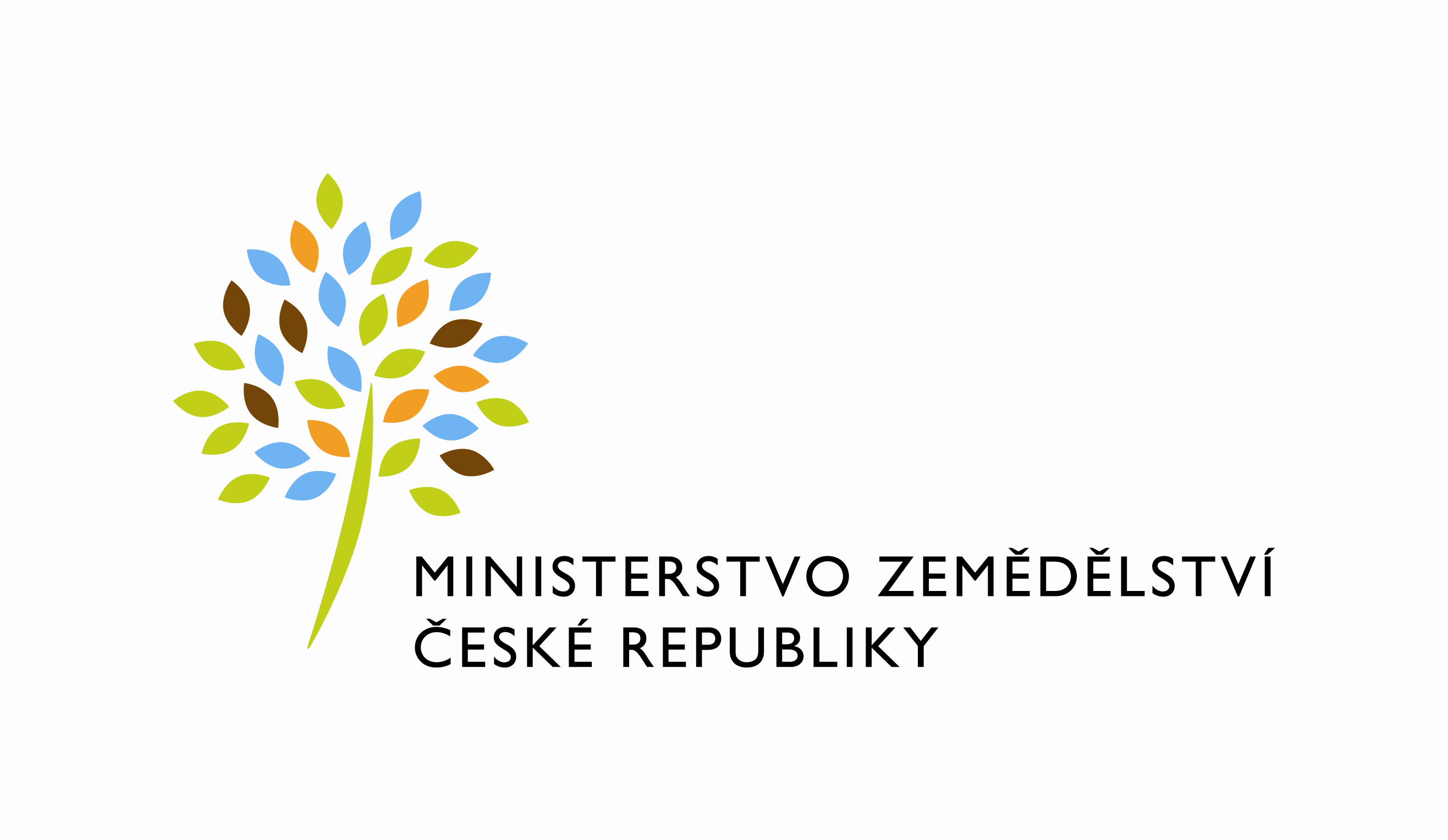 adresa: Těšnov 65/17, Nové Město, 110 00 Praha 1DATUM: 15. 4. 2021Prodloužení termínu dodání objednávky č. 4500135756 k RfC_ISND_II_2021_No029_DP_AGRICOVID_2021 (Z31062)Vážený pane xxx,oznamujeme Vám tímto prodloužení termínu dodání objednávky č. 4500135756 k RfC_ISND_II_2021_No029_DP_AGRICOVID_2021 (Z31062)Nový termín dodání je stanoven do 20.04.2021.Zdůvodnění:Důvodem prodloužení je realizace dodatečného požadavku - začlenění šablon typu rozhodnutí a následné otestování. Posun termínu je odsouhlasen garantem aplikace.S pozdravemPřílohy:útvar: Odbor informačních a komunikačních technologiíČíslo útvaru: 11150VÁŠ DOPIS ZN.:	 ZE DNE:	 SPISOVÁ ZN.:	 74VD15544/2018-11153NAŠE ČJ.:	 MZE-22224/2021-11153VYŘIZUJE:	Bc. Petra HonsováTelefon:	221811019E-MAIL:	Petra.Honsova@mze.czID DS: 	yphaax8O2 IT Services s.r.o.Vážený panxxxZa Brumlovkou 266/2Michle140 00 Praha 4%%%el_podpis%%%Ing. Oleg Blaškoředitel odboruOtisk úředního razítka